проект  	      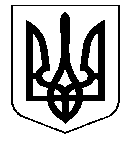 УКРАЇНАНОСІВСЬКА  МІСЬКА  РАДАНОСІВСЬКОГО  РАЙОНУ ЧЕРНІГІВСЬКОЇ  ОБЛАСТІВИКОНАВЧИЙ  КОМІТЕТР І Ш Е Н Н Я    квітня  2018 року	м. Носівка	№___Про затвердження звіту про оцінку майна	Відповідно до статті 29 Закону України «Про місцеве самоврядування в Україні», враховуючи акт обстеження комісії Носівської міської ради від 12 березня 2018 року,  виконавчий комітет міської ради  вирішив:        1. Погодити затвердження звіту про оцінку  вартості дорожнього покриття під’їзду від вул. Ніжинський шлях до території ДНЗ №1 «Барвінок» довжиною 0,150 км,  з метою постановки на баланс Носівської міської ради.(додається)2.  Подати проект даного рішення на розгляд постійних комісій та сесії міської ради.         3. Контроль за виконанням даного рішення покласти на заступника міського голови з питань житлово-комунального господарства Сичова О.В Міський голова                                                                       В.М.Ігнатченко        ПОДАННЯ:Головний спеціаліст з питань комунальноївласності відділу житлово-комунальногогосподарства та благоустрою                                                Л.М.Борис             ПОГОДЖЕННЯ:Заступник міського голови з питань ЖКГ                                                                           О.В. Сичов Cекретар міської ради  	Л.М.НедолугаНачальник загального відділу                                                      Н.В. РубельКеруючий справами виконавчого комітету   міської ради                                                          І.І.ВласенкоНачальник  відділу правового забезпечення  та кадрової роботи                                       С.С.Яма